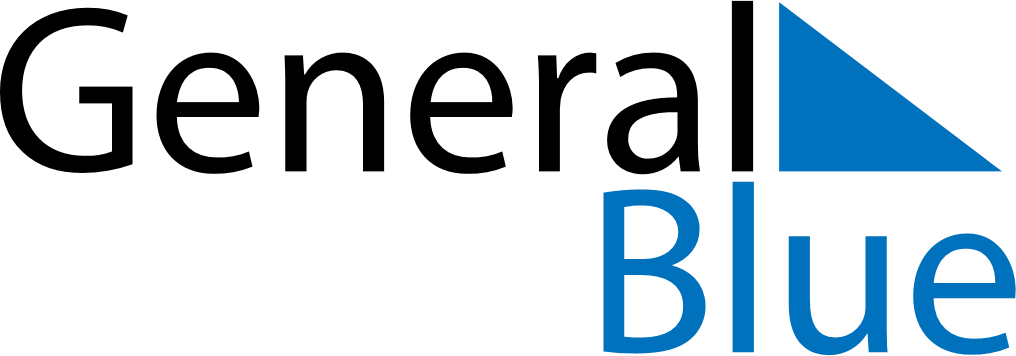 Quarter 2 of 2018BangladeshQuarter 2 of 2018BangladeshQuarter 2 of 2018BangladeshQuarter 2 of 2018BangladeshQuarter 2 of 2018BangladeshApril 2018April 2018April 2018April 2018April 2018April 2018April 2018SUNMONTUEWEDTHUFRISAT123456789101112131415161718192021222324252627282930May 2018May 2018May 2018May 2018May 2018May 2018May 2018SUNMONTUEWEDTHUFRISAT12345678910111213141516171819202122232425262728293031June 2018June 2018June 2018June 2018June 2018June 2018June 2018SUNMONTUEWEDTHUFRISAT123456789101112131415161718192021222324252627282930Apr 14: Bengali New Year’s DayApr 29: Buddha’s BirthdayMay 1: May DayJun 15: End of Ramadan (Eid al-Fitr)